Publicado en Pamplona el 14/05/2018 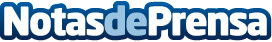 El auge de la compraventa de coches de ocasión, según InniautoHoy en día se puede decir que existe un gran boom en el sector de la compra venta automovilística, donde el gran mercado de coches de ocasión está actualmente en alza

Datos de contacto:EmilioNota de prensa publicada en: https://www.notasdeprensa.es/el-auge-de-la-compraventa-de-coches-de-ocasion_1 Categorias: Nacional Automovilismo País Vasco Navarra E-Commerce Consumo Industria Automotriz http://www.notasdeprensa.es